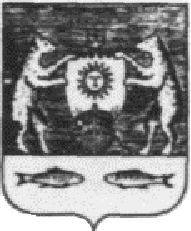 Российская ФедерацияСовет  депутатов Борковского сельского поселенияНовгородского района Новгородской областиРЕШЕНИЕот № д.БоркиО внесении изменений в решение Совета депутатов Борковского сельского поселения от 26.02.2014 № 11 «О муниципальном дорожном фонде Борковского сельского поселения»В соответствии с пунктом 5 статьи 179.4 Бюджетного кодекса Российской Федерации, Областным Законом Новгородской области от 31.10.2011 № 1087-ОЗ «О дорожном фонде Новгородской области», пунктом 5 части 1 статьи 14  Федерального закона от 06.10.2003 № 131-ФЗ «Об общих принципах организации местного самоуправления в Российской Федерации», Уставом Борковского сельского поселенияСовет депутатов Борковского сельского поселенияРЕШИЛ:1. Из пункта 2 Порядка формирования и использования бюджетных ассигнований муниципального дорожного фонда  Борковского  сельского поселения, утвержденного решением Совета депутатов Борковского сельского поселения от 26.02.2014 г. № 11 «О муниципальном дорожном фонде Борковского сельского поселения» исключить подпункт 4.2. Пункт 10 Порядка формирования и использования бюджетных ассигнований муниципального дорожного фонда  Борковского  сельского поселения, утвержденного решением Совета депутатов Борковского сельского поселения от 26.02.2014 г. № 11 «О муниципальном дорожном фонде Борковского сельского поселения» изложить в следующей редакции:«Отчёт об использовании бюджетных ассигнований дорожного фонда согласно Приложению 1 к настоящему Порядку ежегодно предоставляется администрацией Борковского сельского поселения в Совет депутатов Борковского сельского поселения одновременно с отчетом об исполнении бюджета поселения за отчетный финансовый год и подлежит обязательному опубликованию».3. Дополнить Порядок формирования и использования бюджетных ассигнований муниципального дорожного фонда  Борковского  сельского поселения, утвержденный решением Совета депутатов Борковского сельского поселения от 26.02.2014 г. № 11 «О муниципальном дорожном фонде Борковского сельского поселения» Приложением 1.4. Опубликовать настоящее решение в муниципальной газете «Борковский вестник» и разместить на официальном сайте Администрации Борковского сельского поселения в информационно - телекоммуникационной сети «Интернет» по адресу: www.borkiadm.ru.Председатель Совета депутатовБорковского сельского поселения		 	                         	С.Г. ИвановаПриложение 1 к Порядку формирования и использования бюджетных ассигнований муниципального дорожного фонда Борковского сельского поселенияОтчёт об использовании бюджетных ассигнований дорожного фондаБорковского сельского поселения за 20__ годОстаток средств муниципального дорожного фонда на начало отчетного периода(рублей)Доходы муниципального дорожного фонда(рублей)Расходы муниципального дорожного фонда(рублей)Глава поселения								Ф.И.О.Исполнитель									Ф.И.О. Наименование показателяКод дохода по бюджетной классификацииУтверждено вбюджетеИсполненоОстаток средств муниципального дорожного фонда -ИТОГОНаименование показателяКод дохода по бюджетной классификацииУтверждено вбюджетеИсполненоДоходы муниципального дорожного фонда - ИТОГО, в том числе:Доходы от уплаты акцизов на дизельное топливо, подлежащее распределению между бюджетами субъектов РФ и местными бюджетамиДоходы от уплаты акцизов на моторные масла, подлежащее распределению между бюджетами субъектов РФ и местными бюджетамиДоходы от уплаты акцизов на автомобильный бензин, подлежащее распределению между бюджетами субъектов РФ и местными бюджетамиДоходы от уплаты акцизов на моторные масла, подлежащее распределению между бюджетами субъектов РФ и местными бюджетамиСубсидия бюджетам на осуществление дорожной деятельности в отношении автомобильных дорог общего пользования местного значенияНаименование показателяКод дохода по бюджетной классификацииУтверждено вбюджетеИсполненоРасходы муниципального дорожного фонда-ИТОГО, в том числе:Дорожное хозяйство (дорожные фонды)Содержание автомобильных дорог общего пользования местного значения в границах населенных пунктовПрочая закупка товаров, работ, услуг для муниципальных нуждРаботы, услуги по содержанию имуществаКапитальный ремонт и ремонт автомобильных дорог общего пользования местного значения в границах населенных пунктовПрочая закупка товаров, работ, услуг для муниципальных нуждРаботы, услуги по содержанию имуществаОсуществление дорожной деятельности в отношении автомобильных дорог общего пользования местного значенияПрочая закупка товаров, работ, услуг для муниципальных нуждРаботы, услуги по содержанию имущества